NƠI NHẬN HỒ SƠChi Nhánh Công Ty Phát Triển và Chuyển Giao PM DTSoft 49/3 Đường TX38, Phường Thạnh Xuân, Quận 12, TP.Hồ Chí Minh(gần CĐ Điện lực Thành Phố Hồ Chí Minh)DT: 08.3716.0649 hoặc 0906051326  gặp Mai Trang (Phòng Nhân Sự) Hoặc gửi qua địa chỉ mail:tuyendungcn@dtsoftus.com, Website công ty: www.dtsoftvn.com	TP.HCM, Ngày 15 tháng 02 năm 2017	           PHÓ GIÁM ĐỐC 	             NGUYỄN ĐỨC TÀIVỊ TRÍ TUYỂN: TRIỂN KHAI – BẢO TRÌVỊ TRÍ TUYỂN: TRIỂN KHAI – BẢO TRÌVỊ TRÍ TUYỂN: TRIỂN KHAI – BẢO TRÌVỊ TRÍ TUYỂN: TRIỂN KHAI – BẢO TRÌ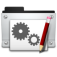 KINH NGHIỆM & KỸ NĂNGKINH NGHIỆM & KỸ NĂNG       CẤP BẬC       CẤP BẬC       CẤP BẬC+ Giới tính: Nam+ Sử dụng thành thạo tin học cơ bản, tin học văn phòng, Access, Internet+ Có kiến thức về máy tính và sửa máy tính.+ Có khả năng đi công tác xa và dài ngày; nhiệt tình, trung thực trong công việc; có khả năng làm việc độc lập hoặc theo nhóm+ Chịu được áp lực công việc + Có phương tiện đi lại+ Không cần kinh nghiệm (sẽ được đào tạo)Ưu tiên:+ Có kinh nghiệm làm việc trong các công ty phần mềm liên quan đến mảng doanh nghiệp và nhà nước.+ Giao tiếp tốt và có khả năng thiết lập mối quan hệ khách hàng hướng đến kinh doanh.+ Hiểu biết thực tế về một trong những lĩnh vực như: Tài chính kế toán, Giáo dục, Y tế, Doanh nghiệp, Hành chính công…là một lợi thế+ Giới tính: Nam+ Sử dụng thành thạo tin học cơ bản, tin học văn phòng, Access, Internet+ Có kiến thức về máy tính và sửa máy tính.+ Có khả năng đi công tác xa và dài ngày; nhiệt tình, trung thực trong công việc; có khả năng làm việc độc lập hoặc theo nhóm+ Chịu được áp lực công việc + Có phương tiện đi lại+ Không cần kinh nghiệm (sẽ được đào tạo)Ưu tiên:+ Có kinh nghiệm làm việc trong các công ty phần mềm liên quan đến mảng doanh nghiệp và nhà nước.+ Giao tiếp tốt và có khả năng thiết lập mối quan hệ khách hàng hướng đến kinh doanh.+ Hiểu biết thực tế về một trong những lĩnh vực như: Tài chính kế toán, Giáo dục, Y tế, Doanh nghiệp, Hành chính công…là một lợi thế+ Giới tính: Nam+ Sử dụng thành thạo tin học cơ bản, tin học văn phòng, Access, Internet+ Có kiến thức về máy tính và sửa máy tính.+ Có khả năng đi công tác xa và dài ngày; nhiệt tình, trung thực trong công việc; có khả năng làm việc độc lập hoặc theo nhóm+ Chịu được áp lực công việc + Có phương tiện đi lại+ Không cần kinh nghiệm (sẽ được đào tạo)Ưu tiên:+ Có kinh nghiệm làm việc trong các công ty phần mềm liên quan đến mảng doanh nghiệp và nhà nước.+ Giao tiếp tốt và có khả năng thiết lập mối quan hệ khách hàng hướng đến kinh doanh.+ Hiểu biết thực tế về một trong những lĩnh vực như: Tài chính kế toán, Giáo dục, Y tế, Doanh nghiệp, Hành chính công…là một lợi thế+ Giới tính: Nam+ Sử dụng thành thạo tin học cơ bản, tin học văn phòng, Access, Internet+ Có kiến thức về máy tính và sửa máy tính.+ Có khả năng đi công tác xa và dài ngày; nhiệt tình, trung thực trong công việc; có khả năng làm việc độc lập hoặc theo nhóm+ Chịu được áp lực công việc + Có phương tiện đi lại+ Không cần kinh nghiệm (sẽ được đào tạo)Ưu tiên:+ Có kinh nghiệm làm việc trong các công ty phần mềm liên quan đến mảng doanh nghiệp và nhà nước.+ Giao tiếp tốt và có khả năng thiết lập mối quan hệ khách hàng hướng đến kinh doanh.+ Hiểu biết thực tế về một trong những lĩnh vực như: Tài chính kế toán, Giáo dục, Y tế, Doanh nghiệp, Hành chính công…là một lợi thếNHÂN VIÊN( SỐ LƯỢNG: 5)TRÌNH ĐỘTỐT NGHIỆP TRUNG CẤP TRỞ LÊNCHUYÊN NGÀNH  CNTTNHÂN VIÊN( SỐ LƯỢNG: 5)TRÌNH ĐỘTỐT NGHIỆP TRUNG CẤP TRỞ LÊNCHUYÊN NGÀNH  CNTTNHÂN VIÊN( SỐ LƯỢNG: 5)TRÌNH ĐỘTỐT NGHIỆP TRUNG CẤP TRỞ LÊNCHUYÊN NGÀNH  CNTTNHÂN VIÊN( SỐ LƯỢNG: 5)TRÌNH ĐỘTỐT NGHIỆP TRUNG CẤP TRỞ LÊNCHUYÊN NGÀNH  CNTT+ Giới tính: Nam+ Sử dụng thành thạo tin học cơ bản, tin học văn phòng, Access, Internet+ Có kiến thức về máy tính và sửa máy tính.+ Có khả năng đi công tác xa và dài ngày; nhiệt tình, trung thực trong công việc; có khả năng làm việc độc lập hoặc theo nhóm+ Chịu được áp lực công việc + Có phương tiện đi lại+ Không cần kinh nghiệm (sẽ được đào tạo)Ưu tiên:+ Có kinh nghiệm làm việc trong các công ty phần mềm liên quan đến mảng doanh nghiệp và nhà nước.+ Giao tiếp tốt và có khả năng thiết lập mối quan hệ khách hàng hướng đến kinh doanh.+ Hiểu biết thực tế về một trong những lĩnh vực như: Tài chính kế toán, Giáo dục, Y tế, Doanh nghiệp, Hành chính công…là một lợi thế+ Giới tính: Nam+ Sử dụng thành thạo tin học cơ bản, tin học văn phòng, Access, Internet+ Có kiến thức về máy tính và sửa máy tính.+ Có khả năng đi công tác xa và dài ngày; nhiệt tình, trung thực trong công việc; có khả năng làm việc độc lập hoặc theo nhóm+ Chịu được áp lực công việc + Có phương tiện đi lại+ Không cần kinh nghiệm (sẽ được đào tạo)Ưu tiên:+ Có kinh nghiệm làm việc trong các công ty phần mềm liên quan đến mảng doanh nghiệp và nhà nước.+ Giao tiếp tốt và có khả năng thiết lập mối quan hệ khách hàng hướng đến kinh doanh.+ Hiểu biết thực tế về một trong những lĩnh vực như: Tài chính kế toán, Giáo dục, Y tế, Doanh nghiệp, Hành chính công…là một lợi thế+ Giới tính: Nam+ Sử dụng thành thạo tin học cơ bản, tin học văn phòng, Access, Internet+ Có kiến thức về máy tính và sửa máy tính.+ Có khả năng đi công tác xa và dài ngày; nhiệt tình, trung thực trong công việc; có khả năng làm việc độc lập hoặc theo nhóm+ Chịu được áp lực công việc + Có phương tiện đi lại+ Không cần kinh nghiệm (sẽ được đào tạo)Ưu tiên:+ Có kinh nghiệm làm việc trong các công ty phần mềm liên quan đến mảng doanh nghiệp và nhà nước.+ Giao tiếp tốt và có khả năng thiết lập mối quan hệ khách hàng hướng đến kinh doanh.+ Hiểu biết thực tế về một trong những lĩnh vực như: Tài chính kế toán, Giáo dục, Y tế, Doanh nghiệp, Hành chính công…là một lợi thế+ Giới tính: Nam+ Sử dụng thành thạo tin học cơ bản, tin học văn phòng, Access, Internet+ Có kiến thức về máy tính và sửa máy tính.+ Có khả năng đi công tác xa và dài ngày; nhiệt tình, trung thực trong công việc; có khả năng làm việc độc lập hoặc theo nhóm+ Chịu được áp lực công việc + Có phương tiện đi lại+ Không cần kinh nghiệm (sẽ được đào tạo)Ưu tiên:+ Có kinh nghiệm làm việc trong các công ty phần mềm liên quan đến mảng doanh nghiệp và nhà nước.+ Giao tiếp tốt và có khả năng thiết lập mối quan hệ khách hàng hướng đến kinh doanh.+ Hiểu biết thực tế về một trong những lĩnh vực như: Tài chính kế toán, Giáo dục, Y tế, Doanh nghiệp, Hành chính công…là một lợi thếNHIỆM VỤNHIỆM VỤNHIỆM VỤ+ Giới tính: Nam+ Sử dụng thành thạo tin học cơ bản, tin học văn phòng, Access, Internet+ Có kiến thức về máy tính và sửa máy tính.+ Có khả năng đi công tác xa và dài ngày; nhiệt tình, trung thực trong công việc; có khả năng làm việc độc lập hoặc theo nhóm+ Chịu được áp lực công việc + Có phương tiện đi lại+ Không cần kinh nghiệm (sẽ được đào tạo)Ưu tiên:+ Có kinh nghiệm làm việc trong các công ty phần mềm liên quan đến mảng doanh nghiệp và nhà nước.+ Giao tiếp tốt và có khả năng thiết lập mối quan hệ khách hàng hướng đến kinh doanh.+ Hiểu biết thực tế về một trong những lĩnh vực như: Tài chính kế toán, Giáo dục, Y tế, Doanh nghiệp, Hành chính công…là một lợi thế+ Giới tính: Nam+ Sử dụng thành thạo tin học cơ bản, tin học văn phòng, Access, Internet+ Có kiến thức về máy tính và sửa máy tính.+ Có khả năng đi công tác xa và dài ngày; nhiệt tình, trung thực trong công việc; có khả năng làm việc độc lập hoặc theo nhóm+ Chịu được áp lực công việc + Có phương tiện đi lại+ Không cần kinh nghiệm (sẽ được đào tạo)Ưu tiên:+ Có kinh nghiệm làm việc trong các công ty phần mềm liên quan đến mảng doanh nghiệp và nhà nước.+ Giao tiếp tốt và có khả năng thiết lập mối quan hệ khách hàng hướng đến kinh doanh.+ Hiểu biết thực tế về một trong những lĩnh vực như: Tài chính kế toán, Giáo dục, Y tế, Doanh nghiệp, Hành chính công…là một lợi thế+ Giới tính: Nam+ Sử dụng thành thạo tin học cơ bản, tin học văn phòng, Access, Internet+ Có kiến thức về máy tính và sửa máy tính.+ Có khả năng đi công tác xa và dài ngày; nhiệt tình, trung thực trong công việc; có khả năng làm việc độc lập hoặc theo nhóm+ Chịu được áp lực công việc + Có phương tiện đi lại+ Không cần kinh nghiệm (sẽ được đào tạo)Ưu tiên:+ Có kinh nghiệm làm việc trong các công ty phần mềm liên quan đến mảng doanh nghiệp và nhà nước.+ Giao tiếp tốt và có khả năng thiết lập mối quan hệ khách hàng hướng đến kinh doanh.+ Hiểu biết thực tế về một trong những lĩnh vực như: Tài chính kế toán, Giáo dục, Y tế, Doanh nghiệp, Hành chính công…là một lợi thế+ Giới tính: Nam+ Sử dụng thành thạo tin học cơ bản, tin học văn phòng, Access, Internet+ Có kiến thức về máy tính và sửa máy tính.+ Có khả năng đi công tác xa và dài ngày; nhiệt tình, trung thực trong công việc; có khả năng làm việc độc lập hoặc theo nhóm+ Chịu được áp lực công việc + Có phương tiện đi lại+ Không cần kinh nghiệm (sẽ được đào tạo)Ưu tiên:+ Có kinh nghiệm làm việc trong các công ty phần mềm liên quan đến mảng doanh nghiệp và nhà nước.+ Giao tiếp tốt và có khả năng thiết lập mối quan hệ khách hàng hướng đến kinh doanh.+ Hiểu biết thực tế về một trong những lĩnh vực như: Tài chính kế toán, Giáo dục, Y tế, Doanh nghiệp, Hành chính công…là một lợi thế- Triển khai và cài đặt phần mềm, hướng dẫn khách hàng sử dụng - Hỗ trợ khách hàng vận hành phần mềm từ xa qua Internet (Team viewer, Skype), điện thoại hoặc trực tiếp tại cơ quan khách hàng.- Liên hệ khách hàng để hỗ trợ hoặc giao dịch kinh doanh.-  Mọi thông tin chi tiết  khác về công việc sẽ được trao đổi cụ thể hơn trong buổi phỏng vấn.- Triển khai và cài đặt phần mềm, hướng dẫn khách hàng sử dụng - Hỗ trợ khách hàng vận hành phần mềm từ xa qua Internet (Team viewer, Skype), điện thoại hoặc trực tiếp tại cơ quan khách hàng.- Liên hệ khách hàng để hỗ trợ hoặc giao dịch kinh doanh.-  Mọi thông tin chi tiết  khác về công việc sẽ được trao đổi cụ thể hơn trong buổi phỏng vấn.- Triển khai và cài đặt phần mềm, hướng dẫn khách hàng sử dụng - Hỗ trợ khách hàng vận hành phần mềm từ xa qua Internet (Team viewer, Skype), điện thoại hoặc trực tiếp tại cơ quan khách hàng.- Liên hệ khách hàng để hỗ trợ hoặc giao dịch kinh doanh.-  Mọi thông tin chi tiết  khác về công việc sẽ được trao đổi cụ thể hơn trong buổi phỏng vấn.- Triển khai và cài đặt phần mềm, hướng dẫn khách hàng sử dụng - Hỗ trợ khách hàng vận hành phần mềm từ xa qua Internet (Team viewer, Skype), điện thoại hoặc trực tiếp tại cơ quan khách hàng.- Liên hệ khách hàng để hỗ trợ hoặc giao dịch kinh doanh.-  Mọi thông tin chi tiết  khác về công việc sẽ được trao đổi cụ thể hơn trong buổi phỏng vấn.HỒ SƠ BAO GỒM( BẮT BUỘC)HỒ SƠ BAO GỒM( BẮT BUỘC)CHẾ ĐỘCHẾ ĐỘĐơn xin việc. Sơ yếu lý lịch. Giấy khai sinh (bản sao). Giấy CMND (bản sao). Hộ khẩu (bản sao). Bằng tốt nghiệp (bản sao). Bảng điểm toàn khóa (bản sao).Giấy khám sức khoẻ (bản sao).Bằng lái xe mô tô (bản sao).Đơn xin việc. Sơ yếu lý lịch. Giấy khai sinh (bản sao). Giấy CMND (bản sao). Hộ khẩu (bản sao). Bằng tốt nghiệp (bản sao). Bảng điểm toàn khóa (bản sao).Giấy khám sức khoẻ (bản sao).Bằng lái xe mô tô (bản sao).Đơn xin việc. Sơ yếu lý lịch. Giấy khai sinh (bản sao). Giấy CMND (bản sao). Hộ khẩu (bản sao). Bằng tốt nghiệp (bản sao). Bảng điểm toàn khóa (bản sao).Giấy khám sức khoẻ (bản sao).Bằng lái xe mô tô (bản sao).Đơn xin việc. Sơ yếu lý lịch. Giấy khai sinh (bản sao). Giấy CMND (bản sao). Hộ khẩu (bản sao). Bằng tốt nghiệp (bản sao). Bảng điểm toàn khóa (bản sao).Giấy khám sức khoẻ (bản sao).Bằng lái xe mô tô (bản sao).Lương: thỏa thuận (cạnh tranh)Các loại thưởng: Thưởng năm, thưởng các ngày lễ , tết, thưởng lương tháng 13, thưởng nghỉ mát hàng năm, thưởng doanh số tích lũy…Chế độ công tác phí: Được phụ cấp tiền ăn, xăng xe, tiền nhà nghỉ, tiền tiêu xài khi đi công tác…Được tham gia đầy đủ BHXH, BHYT, BHTN theo qui định của nhà nướcNghỉ lễ, tết theo quy định của nhà nướcCông tác đào tạo:+ Được đào tạo bổ sung kiến thức về kỹ năng giao tiếp, thuyết phục khách hàng+ Được đào tạo các kĩ năng, nghiệp vụ chuyên môn về phần mềm của DTSoft+ Ứng dụng phần mềm trong công tác quản lý trong các lĩnh vực công nghệ thông tin+ Ngoài ra nhân viên mới còn được đào tạo các kiến thức về tin họcLương: thỏa thuận (cạnh tranh)Các loại thưởng: Thưởng năm, thưởng các ngày lễ , tết, thưởng lương tháng 13, thưởng nghỉ mát hàng năm, thưởng doanh số tích lũy…Chế độ công tác phí: Được phụ cấp tiền ăn, xăng xe, tiền nhà nghỉ, tiền tiêu xài khi đi công tác…Được tham gia đầy đủ BHXH, BHYT, BHTN theo qui định của nhà nướcNghỉ lễ, tết theo quy định của nhà nướcCông tác đào tạo:+ Được đào tạo bổ sung kiến thức về kỹ năng giao tiếp, thuyết phục khách hàng+ Được đào tạo các kĩ năng, nghiệp vụ chuyên môn về phần mềm của DTSoft+ Ứng dụng phần mềm trong công tác quản lý trong các lĩnh vực công nghệ thông tin+ Ngoài ra nhân viên mới còn được đào tạo các kiến thức về tin họcLương: thỏa thuận (cạnh tranh)Các loại thưởng: Thưởng năm, thưởng các ngày lễ , tết, thưởng lương tháng 13, thưởng nghỉ mát hàng năm, thưởng doanh số tích lũy…Chế độ công tác phí: Được phụ cấp tiền ăn, xăng xe, tiền nhà nghỉ, tiền tiêu xài khi đi công tác…Được tham gia đầy đủ BHXH, BHYT, BHTN theo qui định của nhà nướcNghỉ lễ, tết theo quy định của nhà nướcCông tác đào tạo:+ Được đào tạo bổ sung kiến thức về kỹ năng giao tiếp, thuyết phục khách hàng+ Được đào tạo các kĩ năng, nghiệp vụ chuyên môn về phần mềm của DTSoft+ Ứng dụng phần mềm trong công tác quản lý trong các lĩnh vực công nghệ thông tin+ Ngoài ra nhân viên mới còn được đào tạo các kiến thức về tin họcLương: thỏa thuận (cạnh tranh)Các loại thưởng: Thưởng năm, thưởng các ngày lễ , tết, thưởng lương tháng 13, thưởng nghỉ mát hàng năm, thưởng doanh số tích lũy…Chế độ công tác phí: Được phụ cấp tiền ăn, xăng xe, tiền nhà nghỉ, tiền tiêu xài khi đi công tác…Được tham gia đầy đủ BHXH, BHYT, BHTN theo qui định của nhà nướcNghỉ lễ, tết theo quy định của nhà nướcCông tác đào tạo:+ Được đào tạo bổ sung kiến thức về kỹ năng giao tiếp, thuyết phục khách hàng+ Được đào tạo các kĩ năng, nghiệp vụ chuyên môn về phần mềm của DTSoft+ Ứng dụng phần mềm trong công tác quản lý trong các lĩnh vực công nghệ thông tin+ Ngoài ra nhân viên mới còn được đào tạo các kiến thức về tin học   THỜI HẠN NHẬN HỒ SƠ : 31/03/2017   THỜI HẠN NHẬN HỒ SƠ : 31/03/2017   THỜI HẠN NHẬN HỒ SƠ : 31/03/2017   THỜI HẠN NHẬN HỒ SƠ : 31/03/2017